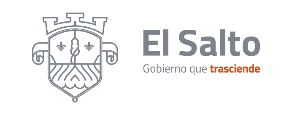 INFORME DE ACTIVIDADESJUNIO DEL 2023COORDINACIÓN DE DELEGACIONES Y AGENCIAS MUNICIPALES.DEPENDENCIA: AGENCIA MUNICIPAL INFONAVIT DEL CASTILLO.RESPONSABLE: XOCHITL OLAYA FLORES CASTILLO.ACTIVIDADESNUMERO DE SOLICITUDESSOLICITUDES RESUELTASOBSERVACIONESReparación de fugas de agua00Por El Momento No Contamos Con Ningún Reporte.Solicitudes de pipa de agua 00Sin petición de apoyo de pipa Desazolve de drenajes y fosa particular11Azucena #23.Con drenaje colapsado y en muy mal estado Apoyo de fontanería el castilloLimpieza de alcantarillas, bocas de tormenta y canal de desagüe86 0Camino viejo (8) y av. De las rosas (2) se pide el apoyo de limpieza de alcantarillas, a mantenimiento urbano.Recuperación de espacios públicos00Por el momento no tenemos espacios para recuperar Solicitudes de parques y jardines153Margaritas #4,Jazmines s/nCon apoyo de parques y jardines para la poda de árboles que se encontraban dañando tuberíasSolicitudes de arreglo de luminarias80Se pide el apoyo a la dirección de alumbrado público. Solicitudes de recolección de basura 100 y mas1Con muy mal servicio de la empresa ECO5 y ASEO PUBLICO ya que tardan hasta 2 semanas sin pasar al fraccionamiento de infonavit y lo cual al día tengo más de 100 reportes.Reportes de seguridad pública11Reporte a un servidor público por alterar el orden.Reportes de perros agresivos00Por el momento no tenemos reportes de Salud Animal Solicitudes al área de Fomento Agropecuario00Por el momento no tenemos reportesSolicitud de arreglo de calles110Baches:1 camino viejo baches1 catarinas1 Circuito de los laureles  Cambio de tuberías:Andador buganviliasAndador tulipanesAndador azucenaAndador orquídeasAndador margaritasArreglo de todo:Jazmines hasta del gavilán.Del águilaCalle del canso Obras públicas, mantenimiento urbanoGestión de apoyos sociales220Piden apoyo del despenson o apoyo del Dif, personas con poco recurso.Taller de Bisutería 44Con excelente respuesta de las ciudadanas para el taller.